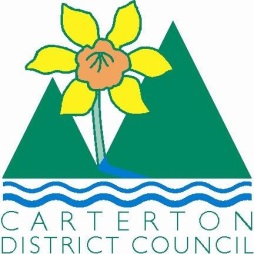 	IN THE MATTER	of the  and Supply of Alcohol Act 2012	AND	IN THE MATTER	of an application by the Carterton District Council for a Special Licence pursuant to s.22 of the Act in respect of premises situated at Holloway Street, Carterton and known as the Carterton Events Centre. BEFORE THE CARTERTON DISTRICT LICENSING COMMITTEEChairperson: 		Elaine BrazendaleSecretary:			Colin WrightDECISION This is an application for a Special Licence under section 22 of the  and Supply of Alcohol Act 2012.  The application is for an Artisan tasting event to be held on the Carterton Daffodil Day festival in the Carterton Events Centre where alcohol will be consumed and sold on the premises.The application was sent to the Police, Inspector and Medical Officer of Health under s. 141 and no reports of opposition were received.  The application was not required to be publically notified.We are satisfied as to the matters to which we must have regard as set out in s.3, s.4 and s.142 of the Act.  We grant the applicant a special licence in terms of s.22 subject to the restrictions imposed by s.147.Accordingly, we set the following conditions under s147 on the licence:alcohol may be sold under the licence only on the following days and during the following hours: Sunday 14th September, 2014 10.00am-3.30pmalcohol may be sold or supplied to the following types of people: attendeesthe licensee must take the following steps to ensure that the provisions of this Act relating to the sale or supply of alcohol to prohibited persons are observed: a duty manager will be monitoring sales at each site and alcohol will not be sold to those under 18years or intoxicated personsthe licensee must take the following steps to ensure that the provisions of this Act relating to the management of premises are observed: all stalls will be superviseddrinking water must be freely available at the following places while the premises are open for business: as per the applicationfood must be available for consumption at the event as follows: as per applicationnon-alcohol beverages must be available for sale and supply at the event as follows: as per applicationthe licensee must take the following steps to provide assistance with or information about alternative forms of transport from the premises: taxi numbers and phone will be availablealcohol may be sold in the following types of container only: bottlesthe licence is also subject to the following condition: free samples will be available in 40ml plastic containersDated at Carterton this  14th day of August 2014 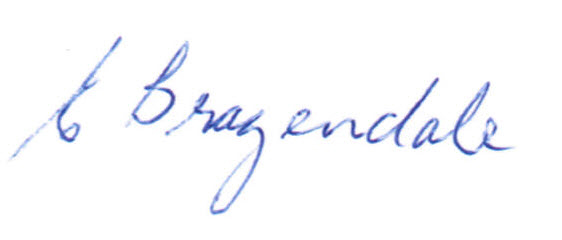 __________________Elaine BrazendaleChairpersonCarterton District Licensing Committee